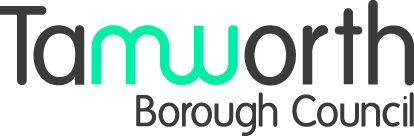 LICENSING ACT 2003Club premises certificate summaryThe Aldergate Club LimitedClub DetailsDated this 12th June 2014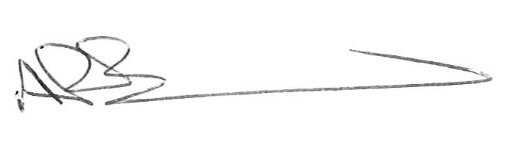 Andrew BarrattDirector (Assets & Environment)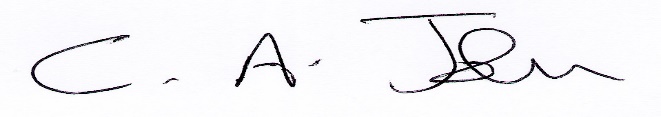 ___________________________________Countersigned:Address to which all communication should be sent:Licensing, Public Protection, Assets & Environment Borough Council, Marmion House, Tel 01827 709445 or Fax 01827 709434Name of club in whose name the certificate is granted and relevant registered postal address of clubThe Aldergate Club Limited, 7, Aldergate, , Staffordshire, B79 7DLName of club in whose name the certificate is granted and relevant registered postal address of clubThe Aldergate Club Limited, 7, Aldergate, , Staffordshire, B79 7DLPost Code    B79 7DLTelephone number  01827 62839  Telephone number  01827 62839  If different from the above the postal address or club premises to which the certificate relates, or if none, ordnance survey map reference or descriptionAs aboveIf different from the above the postal address or club premises to which the certificate relates, or if none, ordnance survey map reference or descriptionAs abovePost Code    Telephone number    Telephone number    Where the club premises certificate is time limited the datesThis club premises certificate is not time limitedQualifying club activities authorised by the certificateIndoor Sporting EventsLive MusicRecorded MusicThe supply of alcohol by or on behalf of a club to, or to the order of, a member of the clubThe sale by retail of alcohol by or on behalf of a club to a guest of a member of the club for the consumption on the premises where the sale takes placeOpening hoursThe times the certificate authorises the carrying out of qualifying club activitiesIndoor Sporting EventsLive MusicThe times the certificate authorises the carrying out of qualifying club activitiesIndoor Sporting EventsLive MusicThe times the certificate authorises the carrying out of qualifying club activitiesIndoor Sporting EventsLive Music.FromToSunday12:0023:00Monday11:0000:00Tuesday11:0000:00 Wednesday11:0000:00Thursday11:0000:00Friday11:0000:00Saturday11:0000:00 The times the certificate authorises the carrying out of qualifying club activitiesRecorded MusicThe times the certificate authorises the carrying out of qualifying club activitiesRecorded MusicThe times the certificate authorises the carrying out of qualifying club activitiesRecorded Music.FromToSunday12:0023:00Monday11:0000:00Tuesday11:0000:00Wednesday11:0000:00Thursday11:0000:00Friday11:0000:00Saturday11:0000:00Non Standard TimingsNew Year's Eve   Monday to Saturday     11:00 to 01:00 hours the following dayNew Year's Eve   Sunday                          12:00 to 01:00 hours the following dayNon Standard TimingsNew Year's Eve   Monday to Saturday     11:00 to 01:00 hours the following dayNew Year's Eve   Sunday                          12:00 to 01:00 hours the following dayNon Standard TimingsNew Year's Eve   Monday to Saturday     11:00 to 01:00 hours the following dayNew Year's Eve   Sunday                          12:00 to 01:00 hours the following dayThe times the certificate authorises the carrying out of qualifying club activitiesThe supply of alcohol by or on behalf of a club to, or to the order of, a member of the clubThe sale by retail of alcohol by or on behalf of a club to a guest of a member of the club for the consumption on the premises where the sale takes place The times the certificate authorises the carrying out of qualifying club activitiesThe supply of alcohol by or on behalf of a club to, or to the order of, a member of the clubThe sale by retail of alcohol by or on behalf of a club to a guest of a member of the club for the consumption on the premises where the sale takes place The times the certificate authorises the carrying out of qualifying club activitiesThe supply of alcohol by or on behalf of a club to, or to the order of, a member of the clubThe sale by retail of alcohol by or on behalf of a club to a guest of a member of the club for the consumption on the premises where the sale takes place .FromToSunday12:0023:00Monday11:0000:00Tuesday11:0000:00Wednesday11:0000:00Thursday11:0000:00Friday11:0000:00Saturday11:0000:00Non Standard Timings New Year's Eve   Monday to Saturday       11:00 to 01:00 hours the following dayNew Year's Eve   Sunday                            12:00 to 01:00 hours the following dayNon Standard Timings New Year's Eve   Monday to Saturday       11:00 to 01:00 hours the following dayNew Year's Eve   Sunday                            12:00 to 01:00 hours the following dayNon Standard Timings New Year's Eve   Monday to Saturday       11:00 to 01:00 hours the following dayNew Year's Eve   Sunday                            12:00 to 01:00 hours the following dayThe times the certificate authorises the carrying out of qualifying club activitiesOpening hoursThe times the certificate authorises the carrying out of qualifying club activitiesOpening hoursThe times the certificate authorises the carrying out of qualifying club activitiesOpening hours.FromToSunday12:00 23:30Monday11:00 00:30Tuesday11:00 00:30Wednesday11:00 00:30Thursday11:00 00:30Friday11:00 00:30Saturday11:00 00:30Non Standard TimingsNew Year's Eve   Monday to Saturday        11:00 to 01:30 hours the following day. New Year's Eve   Sunday                             12:00 to 01:30 hours the following day.Non Standard TimingsNew Year's Eve   Monday to Saturday        11:00 to 01:30 hours the following day. New Year's Eve   Sunday                             12:00 to 01:30 hours the following day.Non Standard TimingsNew Year's Eve   Monday to Saturday        11:00 to 01:30 hours the following day. New Year's Eve   Sunday                             12:00 to 01:30 hours the following day.Where the certificate authorises supplies of alcohol whether these are on and/or off suppliesOn and Off SuppliesState whether access to the premises by children is restricted or prohibitedAccess is restricted